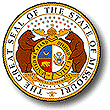 MISSOURI DEPARTMENT OF SOCIAL SERVICESCHILDREN’S DIVISIONRESIDENTIAL TREATMENT AGENCY SUPERVISORY REVIEWMISSOURI DEPARTMENT OF SOCIAL SERVICESCHILDREN’S DIVISIONRESIDENTIAL TREATMENT AGENCY SUPERVISORY REVIEWMISSOURI DEPARTMENT OF SOCIAL SERVICESCHILDREN’S DIVISIONRESIDENTIAL TREATMENT AGENCY SUPERVISORY REVIEWMISSOURI DEPARTMENT OF SOCIAL SERVICESCHILDREN’S DIVISIONRESIDENTIAL TREATMENT AGENCY SUPERVISORY REVIEWMISSOURI DEPARTMENT OF SOCIAL SERVICESCHILDREN’S DIVISIONRESIDENTIAL TREATMENT AGENCY SUPERVISORY REVIEWMISSOURI DEPARTMENT OF SOCIAL SERVICESCHILDREN’S DIVISIONRESIDENTIAL TREATMENT AGENCY SUPERVISORY REVIEWMISSOURI DEPARTMENT OF SOCIAL SERVICESCHILDREN’S DIVISIONRESIDENTIAL TREATMENT AGENCY SUPERVISORY REVIEWMISSOURI DEPARTMENT OF SOCIAL SERVICESCHILDREN’S DIVISIONRESIDENTIAL TREATMENT AGENCY SUPERVISORY REVIEWMISSOURI DEPARTMENT OF SOCIAL SERVICESCHILDREN’S DIVISIONRESIDENTIAL TREATMENT AGENCY SUPERVISORY REVIEWMISSOURI DEPARTMENT OF SOCIAL SERVICESCHILDREN’S DIVISIONRESIDENTIAL TREATMENT AGENCY SUPERVISORY REVIEWMISSOURI DEPARTMENT OF SOCIAL SERVICESCHILDREN’S DIVISIONRESIDENTIAL TREATMENT AGENCY SUPERVISORY REVIEWDATEDATENAME OF AGENCY/SITENAME OF AGENCY/SITENAME OF AGENCY/SITENAME OF AGENCY/SITENAME OF AGENCY/SITEADDRESSADDRESSADDRESSADDRESSADDRESSADDRESSLICENSURE PERIODLICENSURE PERIODLICENSURE PERIODLICENSURE PERIODLICENSURE PERIODLICENSURE PERIODLICENSURE PERIODNAME OF PERSON(S) ATTENDING CONFERENCENAME OF PERSON(S) ATTENDING CONFERENCENAME OF PERSON(S) ATTENDING CONFERENCENAME OF PERSON(S) ATTENDING CONFERENCENAME OF PERSON(S) ATTENDING CONFERENCENAME OF PERSON(S) ATTENDING CONFERENCECAPACITYCAPACITYCAPACITYGENDERAGESAGESAGESAGESCONTRACT  Yes         NoCONTRACT  Yes         NoACCREDITATION BY  COA         JC           CARF         N/A      ACCREDITATION BY  COA         JC           CARF         N/A      ACCREDITATION BY  COA         JC           CARF         N/A      A survey of your facility has been conducted, and you are hereby notified of the standard findings as stated below.A survey of your facility has been conducted, and you are hereby notified of the standard findings as stated below.A survey of your facility has been conducted, and you are hereby notified of the standard findings as stated below.A survey of your facility has been conducted, and you are hereby notified of the standard findings as stated below.A survey of your facility has been conducted, and you are hereby notified of the standard findings as stated below.A survey of your facility has been conducted, and you are hereby notified of the standard findings as stated below.A survey of your facility has been conducted, and you are hereby notified of the standard findings as stated below.A survey of your facility has been conducted, and you are hereby notified of the standard findings as stated below.A survey of your facility has been conducted, and you are hereby notified of the standard findings as stated below.A survey of your facility has been conducted, and you are hereby notified of the standard findings as stated below.A survey of your facility has been conducted, and you are hereby notified of the standard findings as stated below.A survey of your facility has been conducted, and you are hereby notified of the standard findings as stated below.A survey of your facility has been conducted, and you are hereby notified of the standard findings as stated below.(Items marked indicate non-compliance)(Items marked indicate non-compliance)(Items marked indicate non-compliance)(Items marked indicate non-compliance)(Items marked indicate non-compliance)(Items marked indicate non-compliance)(Items marked indicate non-compliance)(Items marked indicate non-compliance)(Items marked indicate non-compliance)(Items marked indicate non-compliance)(Items marked indicate non-compliance)(Items marked indicate non-compliance)(Items marked indicate non-compliance)ITEMITEMITEMITEMITEMITEMITEMITEMITEMITEMBasic Core Requirements(Section 35-71.040)Basic Core Requirements(Section 35-71.040)Basic Core Requirements(Section 35-71.040)Basic Core Requirements(Section 35-71.040)Fire DrillsFire DrillsFire DrillsFire DrillsFire DrillsRecord Keeping (Section 35-71.090)The license is posted in a conspicuous placeThe license is posted in a conspicuous placeThe license is posted in a conspicuous placeThe license is posted in a conspicuous placeWork ExperienceWork ExperienceWork ExperienceWork ExperienceWork ExperienceChildren’s RecordsThe License reflects accurate informationThe License reflects accurate informationThe License reflects accurate informationThe License reflects accurate informationRecreationRecreationRecreationRecreationRecreationInfant/Toddler Care (Section 35-71.100 $ 110Organization and Administration(Section 35-70.040) Organization and Administration(Section 35-70.040) Organization and Administration(Section 35-70.040) Organization and Administration(Section 35-70.040) Living ArrangementsLiving ArrangementsLiving ArrangementsLiving ArrangementsLiving ArrangementsGeneral Physical Space RequirementsGoverning Body ResponsibleGoverning Body ResponsibleGoverning Body ResponsibleGoverning Body ResponsibleHygiene & ClothingHygiene & ClothingHygiene & ClothingHygiene & ClothingHygiene & ClothingDiapering SpaceFinancial ManagementFinancial ManagementFinancial ManagementFinancial ManagementFood & NutritionFood & NutritionFood & NutritionFood & NutritionFood & NutritionOutdoor Space/Equipment Swimming/Wading PoolsPersonnel (Section 35-71.045)Personnel (Section 35-71.045)Personnel (Section 35-71.045)Personnel (Section 35-71.045)Religious RequirementsReligious RequirementsReligious RequirementsReligious RequirementsReligious RequirementsSleeping Equipment Personnel Manual Personnel Manual Personnel Manual Personnel ManualEducationEducationEducationEducationEducationTables, Seating and Play EquipmentPersonnel RecordsPersonnel RecordsPersonnel RecordsPersonnel RecordsTransitional LivingTransitional LivingTransitional LivingTransitional LivingTransitional LivingChild Care ProgramStaff Qualifications & Requirements(Section 35-71.050)Staff Qualifications & Requirements(Section 35-71.050)Staff Qualifications & Requirements(Section 35-71.050)Staff Qualifications & Requirements(Section 35-71.050)Health Care (Section 35-71.075)Health Care (Section 35-71.075)Health Care (Section 35-71.075)Health Care (Section 35-71.075)Health Care (Section 35-71.075)Maternity Care (Section 35-71.120)Administrative & Supervisory PersonnelAdministrative & Supervisory PersonnelAdministrative & Supervisory PersonnelAdministrative & Supervisory PersonnelHealth Care ProceduresHealth Care ProceduresHealth Care ProceduresHealth Care ProceduresHealth Care ProceduresHealth CareProfessional PersonnelProfessional PersonnelProfessional PersonnelProfessional PersonnelMedication: Storage and DocumentationMedication: Storage and DocumentationMedication: Storage and DocumentationMedication: Storage and DocumentationMedication: Storage and DocumentationProgramDirect Care Staff (Staff: Child Ratios) Direct Care Staff (Staff: Child Ratios) Direct Care Staff (Staff: Child Ratios) Direct Care Staff (Staff: Child Ratios) Building, Grounds & Equipment(Section 35-71.080)Building, Grounds & Equipment(Section 35-71.080)Building, Grounds & Equipment(Section 35-71.080)Building, Grounds & Equipment(Section 35-71.080)Building, Grounds & Equipment(Section 35-71.080)Specialized Standards (Section 35-71.130)Social Services Program (Section 35-71.060)Social Services Program (Section 35-71.060)Social Services Program (Section 35-71.060)Social Services Program (Section 35-71.060)Building(s) meets zoning and building codesBuilding(s) meets zoning and building codesBuilding(s) meets zoning and building codesBuilding(s) meets zoning and building codesBuilding(s) meets zoning and building codesPersonnel RequirementsIntake & AdmissionIntake & AdmissionIntake & AdmissionIntake & AdmissionBuildings, Grounds and furnishings maintained, clean & safeBuildings, Grounds and furnishings maintained, clean & safeBuildings, Grounds and furnishings maintained, clean & safeBuildings, Grounds and furnishings maintained, clean & safeBuildings, Grounds and furnishings maintained, clean & safeStaff: Child RatiosEvaluation & PlanningEvaluation & PlanningEvaluation & PlanningEvaluation & PlanningSleeping Rooms – adequate space and furnished with windowsSleeping Rooms – adequate space and furnished with windowsSleeping Rooms – adequate space and furnished with windowsSleeping Rooms – adequate space and furnished with windowsSleeping Rooms – adequate space and furnished with windowsLocked IsolationDischarge from CareDischarge from CareDischarge from CareDischarge from CareRestroom accommodations adequate for capacity, and furnishedRestroom accommodations adequate for capacity, and furnishedRestroom accommodations adequate for capacity, and furnishedRestroom accommodations adequate for capacity, and furnishedRestroom accommodations adequate for capacity, and furnishedIntensive Residential Care(Section 35-71.140)Protection & Care of the Child(Section 35-71.070)Protection & Care of the Child(Section 35-71.070)Protection & Care of the Child(Section 35-71.070)Protection & Care of the Child(Section 35-71.070)Combustible, poisonous, or flammable substances appropriately stored and lockedCombustible, poisonous, or flammable substances appropriately stored and lockedCombustible, poisonous, or flammable substances appropriately stored and lockedCombustible, poisonous, or flammable substances appropriately stored and lockedCombustible, poisonous, or flammable substances appropriately stored and lockedPersonnel RequirementsIncident ReportsIncident ReportsIncident ReportsIncident ReportsSanitation, Sewage, water and fire inspections all updated and approvedSanitation, Sewage, water and fire inspections all updated and approvedSanitation, Sewage, water and fire inspections all updated and approvedSanitation, Sewage, water and fire inspections all updated and approvedSanitation, Sewage, water and fire inspections all updated and approvedStaff: Child RatiosDiscipline & ControlDiscipline & ControlDiscipline & ControlDiscipline & ControlLighting sufficient and safely shieldedLighting sufficient and safely shieldedLighting sufficient and safely shieldedLighting sufficient and safely shieldedLighting sufficient and safely shieldedResidential ContractPhysical RestraintPhysical RestraintPhysical RestraintPhysical RestraintResidential Treatment ReviewCOMMENTS:COMMENTS:COMMENTS:COMMENTS:COMMENTS:COMMENTS:COMMENTS:COMMENTS:COMMENTS:COMMENTS:COMMENTS:COMMENTS:COMMENTS:AGENCY REPRESENTATIVEAGENCY REPRESENTATIVEAGENCY REPRESENTATIVEAGENCY REPRESENTATIVEAGENCY REPRESENTATIVEAGENCY REPRESENTATIVEAGENCY REPRESENTATIVEAGENCY REPRESENTATIVEAGENCY REPRESENTATIVELICENSING CONSULTANTLICENSING CONSULTANTLICENSING CONSULTANTLICENSING CONSULTANT